Complaints to HDC involving District Health Boards:National Report - All DHBsReport and Analysis for period 1 July – 31 December 2012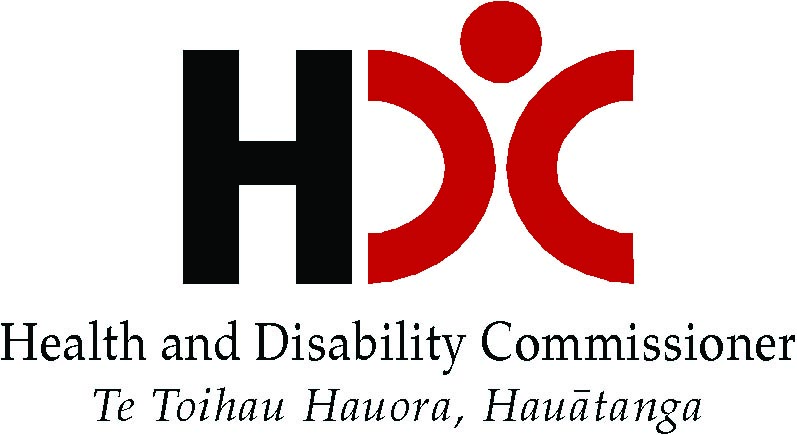 IntroductionThis report provides aggregated DHB data and data specific to individual DHBs for the period 1 July – 31 December 2012. The data reflects only complaints to the Health and Disability Commissioner involving a DHB — it excludes those complaints made directly to a DHB that are not received by HDC.Please also note that data reported captures only those complaints in which the DHB was identified as a provider by the complainant. Where a complaint is made about an individual practitioner at a DHB and the DHB is not identified, the complaint may not be included in these reports.The report includes:Data on complaints received:(a)	Current period:	— how many	— service type 		— key words (patient concerns or matters complained about)			for national report: key words and primary issue 		for individual reports:	 key words and classification of key words by service type		— rate of complaints received(b)	Comparison over time (trend data):	— number and rate of complaints received over current and previous six-month periods 2.	Data on complaints closed: 	(a)	Current period:		— how many		— outcomes — how the matter was resolved	(b)	Comparison over time (trend data):	— rate of complaints investigated over current and previous six-month periods 3.	Ranking		— by rate of all complaints		— by rate of complaints investigatedNew materialFor most tables, a column for percentage has also been added next to the number of complaints. Comparison tables for primary issue and key words (for national data and some individual DHBs) now show top five issues or key words for each reported period.Please note: Discharge (denominator) data Data for this report is provided by the Ministry of Health (MOH) and is provisional as at the date of extraction, 18 February 2013. It excludes short stay discharges from emergency departments and patients attending outpatient units and clinics.MOH discharge data is updated as figures come to hand from DHBs. Differences in data extracted at two dates six months apart can be considerable and are more apparent in larger DHBs. Rates for the immediate previous period have been recalculated according to the most recent data, and consequently frequency data for the previous period (Jan – Jun 2012) presented here may differ from that provided in the last report.Classification of key words by service typeFeedback received in response to previous reports suggested that if the service associated with patient concerns were identified, those concerns could be more directly addressed through targeted service improvement. In this, and the previous report, this data was included for individual DHBs. Where any specific services are the subject of a complaint, the report shows correlations between those services and the substance of the complaints (key words) received about the care provided by those services.The evaluation for the previous period specifically asked for feedback on this additional data. Nineteen out of twenty DHBs responded that they wish to continue to receive this data and hence it will be included in all reports from now on.Other comment (as noted in previous reports) (i) TimelinessRespondents have suggested that having the reports available in a timelier manner may assist in the relevance and currency of the information. However, denominator data is obtained from the Ministry of Health and is not available before the end of the month following that in which DHBs provide it to the Ministry. The drafting, checking and the review of 20 reports is time consuming. We accept that the delay in their dissemination reduces their currency.(ii) Ranking The ranking system is based on rates of complaints; these rates are calculated using discharge numbers. To the extent that discharge numbers are a measure of DHB activity, this parameter appears to be a reasonable one to use for calculating rates and making comparisons across and within DHBs. It is accepted that discharge numbers are a limited indicator of DHB activity; that complexity is another factor, as are the numbers of patients that are not included in discharge data. Discharge data does not include short stay discharges from emergency departments and patients attending outpatient units and clinics, and yet these departments still generate complaints. Thus for DHBs where there are busy emergency departments and/or large numbers of patients attending clinics, the resulting rate of complaints may become inflated. Conversations with DHB staff have indicated that although the data has limitations, it is helpful.We would appreciate further feedback on any other simple methods of representing this data.National Data for all District Health Boards1.0	Complaints received In the period July—December 2012, HDC received a total of 292 complaints about care provided by all District Health Boards. Numbers of complaints in the previous four six-month periods from 1 July 2010 are 257, 268, 255 and 355; an average of 284 complaints received per six-month period. The total for the current period shows a 3% increase over the average number of complaints received for those previous periods.1.1	Service type categoryComplaints to HDC are shown by service type in Table 1.Table 1 – Service types complained aboutThe identifiable services where the numbers of complaints were greatest are mental health services - 12.7% (this ratio goes up to 16.1% if inpatient mental health services are also included), public sector surgery - 11.3%, and accident and emergency - 6.5%. It may be noted that multiple services, where no individual service type is identifiable, is the second highest service type complained about alongside mental health services (12.7%). A failure to provide seamless care between providers is often at the heart of these complaints about multiple services.1.2	Key words (Patient concerns)The substance of each complaint to HDC is identified by a broad primary issue, and further by the key words patients and their families tend to use to describe their concerns more specifically. The frequently used key words in these 292 complaints to HDC in this period are listed in Table 2. As each complaint may contain more than one key word, and not all key words are included, the totals in Table 2 do not add up to 100%.The top five key word data for the current year and previous three periods are shown for comparison.Table 2 – Top five complaint key words in complaints received over last two yearsThe most frequently occurring key word in all periods reported remains inadequate treatment; however, the percentage of complaints where each of these appears is reducing. This period, in particular, showed a significant reduction.Complaints citing concerns about attitude and manner continue to reduce over consecutive periods.The percentage of complaints citing concerns with diagnosis has also reduced significantly for this period.Complaints citing concerns about coordination of treatment did not feature in the top five concerns for the previous periods but is the third highest reported concern in the current period.Please note: inadequate care differs from inadequate treatment in that ‘care’ refers to supporting activities (eg, a nurse fails to take observations) whereas ‘treatment’ describes more active intervention where a standard of practice is relevant.1.3	Service type and key words (concerns raised in complaints) For each service type, the concerns raised in complaints received about the care provided by that service can be identified through an analysis of key words. The reports for individual DHBs list the services in that DHB that were subject to complaint, and the concerns associated with these services.1.4	Primary issuesFor each complaint received by HDC, one primary issue is identified. The primary issues identified in complaints from the period July to December 2012 are listed in Table 3. The table shows that treatment is the most common primary concern, occurring in 176 (60.3%) of the complaints received by DHBs in this period. Table 3 – Primary issues complained aboutTable 4 shows a comparison over time for the top five primary issues complained about.Table 4 – Top five primary issues in complaints received over last two yearsThe top five primary issues reported in this period are the same as those reported in the previous period and even their ratio is very similar to the previous period. 1.5	Overview of the content of complaintsOver the four periods reported:Treatment remains the over-riding concern. Treatment occurs as the primary issue in an average of 61.5% of complaints, and as a key word in average of 33% of complaints; andpatients have consistently identified inadequacies in communication; this is noted as a primary issue and/or a key word in between 10% and 15% of complaints over the four periods reported. 1.6	Rate of complaints received — current periodWhen numbers of complaints to HDC are expressed as a rate per 100,000 discharges, comparisons can be made between DHBs, and within DHBs over time, enabling any trends to be observed. Frequency calculations are made using discharge data provided by the Ministry of Health (provisional as at the date of extraction, 18 February 2013). Table 5 – Rate of complaints received per 100,000 discharges during July – Dec 20121.7	Rate of complaints received — comparison over timeTable 6 and Figure 1 show the rate of complaints received by HDC per 100,000 discharges, for current and previous six-month periods. Table 6 – Rate of complaints received in last five years Figure 1 – Rate of complaints received per 100,000 dischargesThe rate has reduced significantly when compared with the (unusual high of) previous period but is still on a higher side when compared with other reported periods.2.0	Complaints closed HDC closed 254 complaints involving DHBs in the period July — December 2012. This compares with 302 in the previous period.2.1	Outcomes of complaints closedComplaints are classified into two groups according to the manner of their resolution: whether investigation or non-investigation. Within each classification, there is a variety of possible outcomes. Once HDC has notified a DHB that a complaint concerning that DHB is to be investigated, the complaint remains classified as an investigation, even though an alternative manner of resolution may subsequently be adopted. An investigation may also be discontinued. Notification of investigation generally indicates more serious or complex issues.The manner of resolution and outcomes of complaints closed is shown in Table 7.The data is also presented in Figure 2 where the number of complaints for each outcome type is shown as a percentage of all closed complaints (percentages rounded to one decimal place). Table 7 – Outcome of complaints closed by complaint typeIn summary, Table 7 illustrates that:74% of complaints were either closed with no action or no further action (55.9%), or referred to the provider for resolution (18.5%); andjust 7.1% of complaints were referred to Advocacy in this period.Figure 2 – Outcome of complaints closed by complaint type2.2	Outcomes of complaints closed — comparison over timeThe outcomes of closed complaints that are not closed following investigation are most commonly referred to advocacy, referred to provider or resolved with no further action. The distribution of these outcomes in the last four six-month periods is shown in Table 8.Table 8 – Outcome of non-investigated complaintsTable 8 shows that:the percentage of complaints referred to advocacy, reduced considerably in the last period and has shown further reduction in this period;percentage of complaints with no further action has increased when compared to the previous periods; and the percentage of complaints referred to provider has shown significant reduction.2.3	Rate of complaints closed following investigation during July – Dec 2012Table 9 – Rate of complaints closed following investigation per 100,000 discharges2.4	Rate of complaints closed following investigation — comparison over timeTable 10 and Figure 3 show the comparison of the rate of complaints closed following investigation in the last five years. Table 10 – Rate of complaints investigated in last five yearsFigure 3 – Rate of complaints investigated in last five years3.0	RankingTables 11 and 12 show the rate of complaints about DHBs received by HDC (Table 11), and those investigated (Table 12), per 100,000 discharges for each DHB (ranked, not named) relative to other DHBs for this period. Each DHB’s ranking on the tables can be identified from its individual report.All individual DHBs were subject to some complaints to HDC. The rate of complaints ranged from 25.96 complaints per 100,000 discharges to 213.68 complaints per 100,000 discharges — a greater than eight-fold increase in frequency across DHBs. Table 11 – Rate of complaints received per 100,000 dischargesFor investigated complaints (Table 12), the data from all DHBs showed a rate of 1.73 investigated complaints per 100,000 discharges, and a range of 0 to 21.09 complaints per 100,000 discharges. Table 12 – Rate of complaints investigated per 100,000 discharges4.0	Learning from complaints — HDC case reportsIn the following cases, the complaint raised issues of concern, and action was taken to improve hospital systems and practices. The first complaint highlights the significance of CTG use in monitoring of maternal and fetal well-being; and the remaining three complaints highlight the importance of having a seamless service when multiple professionals are involved in patient care. The first three complaints were investigated — the full anonymised reports can be found on the HDC website. Monitoring of maternal and fetal well-being during labour (10HDC00996)BackgroundA woman was admitted to hospital for induction of labour. Her care was initially managed by the hospital’s core midwifery staff and she was provided with routine care and monitoring in accordance with the district health board’s (DHB) induction of labour guidelines.  LabourThe morning after labour was induced, the fetal heart rate increased and a cardiotocogram (CTG) was commenced. The on-call consultant obstetrician reviewed the CTG trace shortly after, and considered it showed normal fetal activity. That evening, the woman’s waters broke and her lead maternity carer (LMC) was called to attend. The LMC assessed that woman was in early labour and the woman was given sedation to help her rest overnight. The following morning, the woman requested an epidural. The LMC was not certified to administer epidurals and stated that she handed over the woman’s care to the hospital midwives. The LMC left the hospital at 6am. The hospital midwife caring for the woman monitored the fetal heart rate by CTG, assessing it as “overall reassuring”. Around two hours later, a senior midwife noted that the CTG was monitoring the maternal heart rate and alerted the hospital midwife. However, when the senior midwife returned to the room approximately an hour later, she saw that the CTG was still monitoring the maternal heart rate. The senior midwife repositioned the CTG and saw that the fetal heart rate was abnormal. The woman’s labour was expedited however, sadly, the baby died soon after birth. OutcomeIt was held that the LMC failed to appropriately monitor maternal and fetal well-being and breached Right 4(1). She also failed to take appropriate steps to arrange for an epidural or hand the woman’s care over to the secondary care team, and breached Right 4(5). The hospital midwife failed to use appropriate equipment, correctly read the CTG and request assistance when necessary and breached Right 4(1). Her failure to seek assistance impaired the woman’s continuity of care and, accordingly, she breached Right 4(5). The senior midwife failed to provide adequate supervision to the hospital midwife, and failed to take adequate steps to monitor the maternal and fetal well-being when she became aware that the CTG was monitoring the maternal heart rate instead of the fetal heart rate. The senior midwife breached Right 4(1). She also failed to call for assistance when she became aware that the baby was at risk and an emergency delivery was required, and breached Right 4(2).The DHB failed to take reasonable steps to ensure that services of an appropriate standard were provided to the woman and breached Right 4(1). For failing to have systems in place to ensure that services of an appropriate quality and continuity were provided, the DHB also breached Right 4(5). Delay in diagnosis of metastatic bone disease (10HDC00703)BackgroundIn 2002, a woman had a mastectomy for invasive breast cancer and was advised that she had an 80 percent risk of the cancer recurring within the next five years. She was an outpatient at the Oncology Clinic of a public hospital. She also had a history of chronic regional pain syndrome (CRPS) of the knees. In 2007, the woman experienced a sudden onset of back pain without suffering any trauma. She was assessed at the Emergency Care Centre of a hospital and an x-ray was taken of her lumbar spine to exclude cancer. The x-ray showed “no bony lesions” and her spine was of normal alignment. As her condition did not improve, she was referred to the General Medical Team the following day. The General Medical Team assessed the woman, taking into account her CRPS, breast cancer history and normal x-ray. It was determined that her condition was due to “muscle spasm” and she was reviewed by the Orthopaedic Team. Upon review, the orthopaedic registrar considered that she had mechanical back pain and advised analgesia and early mobilisation. The woman was discharged, and sought ongoing treatment from her GP. She was subsequently seen at Outpatient Clinics by a breast surgeon and an oncologist. Both doctors noted that the woman was doing well but made no reference in the clinical record of her recent hospital admission or that she was experiencing severe back pain.Three months later the woman was diagnosed with metastatic bone disease.OutcomeIt was held that there were failures on the part of the General Medical Team in ensuring that the woman’s condition was adequately investigated. In particular, they failed to undertake an MRI or a bone scan in light of the woman’s cancer history and poor response to analgesia. Furthermore, the General Medical Team did not directly communicate with the Oncology Clinic about the woman’s admission.  It was also held that the failures of the General Medical Team were service failures and are directly attributable to the DHB as the service operator. Accordingly, the DHB was found to have breached Rights 4(1) and 4(5).Care of patient by community mental health services (10HDC00805)This case concerns the psychiatric care provided to a 45-year-old man with a severe personality disorder, by a DHB’s Community Mental Health (CMH) service.BackgroundIn 2010, the man attempted suicide, precipitated by relationship stress and eviction from his partner’s house. The Psychiatric Acute Community Team (PACT) staff arranged respite accommodation while he waited for a CMH psychiatric assessment. During the assessment, the man attempted to self harm. He was transferred to the Intensive Care Unit (ICU). Two days later, he was discharged from the mental health service by a psychologist on the psychiatric liaison team and sent to his partner’s home without CMH follow-up. There was no communication with the man’s partner about his discharge and his GP received conflicting information about psychiatric follow-up arrangements from the ICU medical team and the liaison team psychologist.  Several weeks later, a psychiatrist and CMH nurse saw the man. The psychiatrist understood that the nurse was assigned as the man’s case manager. However, the nurse believed he was attending the assessment merely as a “second observer”, and that a case manager would be assigned if, on completion of the assessment, the man was considered to be suitable for CMH care. Unfortunately, the assessment could not be completed in the allocated time slot, so a second appointment was made for a month’s time, when the psychiatrist returned from leave. The psychiatrist placed his handwritten notes on the man’s paper file before going on leave, but he did not communicate with the man’s GP or partner. No interim contact was planned, but a crisis plan was made, in which the CMH nurse was to be the man’s first point of contact with the service should he go into crisis. This crisis plan was not documented anywhere in his clinical notes or his electronic file. There was also no record of the nurse being present at the assessment or in what capacity. CrisisThe man went into crisis within two weeks of the assessment. His partner approached the PACT three times over three days, advising she had asked the man to leave her home and he was threatening suicide. PACT staff were unaware that the man had been seen recently by the psychiatrist or that there was a crisis plan involving the CMH nurse as point of first contact. Despite recognising that the man’s relationship breakdown and eviction were risk factors, no arrangement was made to review the man by PACT or CMH staff. The man was found dead from suicide a few days later. OutcomeIt was held that the psychiatrist’s handwritten notes of the assessment were inadequate to inform care and this substandard documentation breached Right 4(2). He failed to communicate with the man’s GP and partner, and did not take adequate steps to ensure that the crisis plan was documented on the man’s clinical record, which compromised his continuity of care. These failures amounted to a breach of Right 4(5). It was also held that the failure of the DHB’s CMH service to contact and assess the man when informed by his partner of his known risk factors breached Right 4(1). The DHB’s failure to take appropriate steps to involve the man’s partner in the discharge planning breached Right 4(2), while system failures around role clarity and responsibilities, and in the flow of information and communication between CMH, PACT and the GP impaired the man’s continuity of care, and was a breach of Right 4(5).Care of patient during the birth of her baby; delay in treatment; response to complaint; referral from private to public funded treatmentBackgroundThis case concerns a woman who had a history of difficult, slow-to-progress labours leading to traumatic deliveries of large babies. When she became pregnant for the third time, her Lead Maternity Carer (LMC) was aware of her anxieties in light of her previous experiences during childbirth. When she arrived at hospital in labour, she immediately passed meconium, which caused alarm. She asked for a Caesarean section, but soon after, the baby was born. The woman suffered extensive tearing from the birth and required follow-up surgery.The woman complained that the midwife denied her a Caesarean section, compromised the safety of the baby by leaving the woman unattended to write notes when the baby’s head had crowned, did not protect her perineum at the time of birth and did not perform an episiotomy, given her past history.Following the birth, the woman experienced ongoing pain, stress incontinence and faecal incontinence. She was advised by a bowel specialist that she had sustained a fourth-degree perineal tear requiring further surgery. This surgery was not performed until a year later as a result of deficiencies in the care provided by the DHB particularly in relation to its communication with the woman and other providers, and the process for approval of inter-DHB funding for surgery. OutcomeThe Commissioner’s expert advised that the midwifery care provided was thorough and comprehensive, and consistent with expected standards and that even if an episiotomy had been intended, there was insufficient time to do so. Furthermore, at this stage, there was no indication an episiotomy was necessary. It was also held that the actual clinical management provided by the DHB was consistent with expected standards, although it seems the surgery was unduly delayed.Follow-up actionsAs a result of this complaint, the Commissioner asked the DHB to: meet with the woman to apologise for the distress the delays in accessing surgery caused, and for its failure to communicate with her;undertake an audit of the colorectal surgeon’s referral documentation;undertake an audit of the Antenatal Clinic records to ensure that discharge summaries are completed and a copy sent to GPs when patients are transferred from secondary maternity care; undertake an audit to ensure staff compliance with its updated referral protocol for patients requiring elective surgery; review the record-keeping processes within the customer services department with a view to improving processes to ensure enquiries are appropriately resolved within the accepted timeframe.Service subject to complaintNumber of complaintsPercentageAccident & Emergency196.5%Assessment for third party20.7%Counselling/therapy20.7%Dental31.0%General practice41.4%Inpatient mental health services103.4%Laboratory services10.3%Maternity113.8%Medical103.4%Mental health services3712.7%Methadone/drug & alcohol services51.7%Midwifery51.7%Multiple3712.7%Non health or disability service20.7%Nursing124.1%Oncology62.1%Other41.4%Paediatric41.4%Physician care51.7%Physiotherapy20.7%Prison health10.3%Public hospital care5920.2%Radiology10.3%Rehabilitation services31.0%Residential care services20.7%Rest home care31.0%Specialist care62.1%Surgery - public sector3311.3%Vision care31.0%Total292Top five complaint key words (%)Top five complaint key words (%)Top five complaint key words (%)Top five complaint key words (%)Top five complaint key words (%)Top five complaint key words (%)Top five complaint key words (%)Top five complaint key words (%)Top five complaint key words (%)Jan–Jun 11n=268Jan–Jun 11n=268Jul–Dec 11n=255Jul–Dec 11n=255Jan–Jun 12n=355Jan–Jun 12n=355Jul–Dec 12n=292Jul–Dec 12n=2921Inadequate treatment43%Inadequate treatment  35%Inadequate treatment  33%Inadequate treatment22%2Attitude/manner22%Attitude/manner19%Diagnosis21%Inadequate care16%3Diagnosis17%Diagnosis18%Inadequate care18%Coordination of treatment14%4Communication with family15%Communication with family12%Attitude/manner17%Diagnosis12%5Inadequate care14%Inadequate care12%Communication with family10%Attitude/Manner11%Primary issue in complaints Number of complaints about this issuePercentageAccess and funding186.2%Communication3311.3%Consent/information217.2%Disability/Other issues 51.7%Discharge & transfer arrangements93.1%Fees and costs10.3%Grievance/complaints process10.3%Management of facilities62.1%Medical records/reports62.1%Medication72.4%Privacy/confidentiality10.3%Professional conduct82.7%Treatment17660.3%Total292Top five primary issues in all complaints (%)Top five primary issues in all complaints (%)Top five primary issues in all complaints (%)Top five primary issues in all complaints (%)Top five primary issues in all complaints (%)Top five primary issues in all complaints (%)Top five primary issues in all complaints (%)Top five primary issues in all complaints (%)Top five primary issues in all complaints (%)Jan–Jun 11n=268Jan–Jun 11n=268Jul–Dec 11n=255Jul–Dec 11n=255Jan–Jun 12n=355Jan–Jun 12n=355Jul–Dec 12n=292Jul–Dec 12n=2921Treatment60%Treatment66%Treatment60%Treatment60%2Communication15%Communication10%Communication12%Communication11%3Consent/information6%Consent/information6%Access and funding8%Consent/information7%4Access and funding5%Access and funding4%Consent/information7%Access and funding6%5Management of facilities5%Medication4%Discharge & transfer arrangements3%Discharge & transfer arrangements3%Number of complaints receivedTotal number of dischargesRate per 100,000 discharges292462,99863.07Jan–Jun 08Jul–Dec 08Jan–Jun 09Jul–Dec 09Jan–Jun 10Jul–Dec 10Jan–Jun 11Jul–Dec 11Jan–Jun 12Jul–Dec 12Complaints received258236230270256257268255355292Rate per 100,000 discharges65.3955.8655.9961.6360.1957.1662.4855.8680.22a63.07OutcomeNumber of complaints closedPercentageInvestigationBreach 52.0%No breach10.4%Investigation discontinued s38(1) 20.8%Non-investigationReferred to Advocacy187.1%No further action — s 38(1)14255.9%Referred to DG of Health10.4%Referred to District Inspector83.1%Referred to Medical Council31.2%Referred to Midwifery Council10.4%Referred to Nursing Council10.4%Referred to Provider4718.5%Resolved by Parties 31.2%Withdrawn 135.1%Outside jurisdiction93.5%Total254Outcome of non-investigated complaintsPercentage of complaintsPercentage of complaintsPercentage of complaintsPercentage of complaintsJan—June 2011(n=246)Jul—Dec 2011(n=217)Jan—June 2012 (n=302)Jul—Dec 2012 (n=254)No further action — s38(1)41.1%48.8%47.7%55.9%Referred to provider28.9%21.2%22.9%18.5%Referred to Advocacy16.4%15.2%8.3%7.1%Number of complaints investigatedTotal number of dischargesRate per 100,000 discharges8462,9981.73Jan–Jun 08Jul–Dec 08Jan–Jun 09Jul–Dec 09Jan–Jun 10Jul–Dec 10Jan–Jun 11Jul–Dec 11Jan–Jun 12Jul–Dec 12Complaints closed256240251229262257246217302254Investigations182822118383138Rate investigated per 100,000 discharges4.566.635.352.511.880.681.860.662.941.73DHB rankingRate of complaints to HDC per 100,000 dischargesDHB rankingRate of complaints to HDC per 100,000 dischargesDHB 125.96DHB 1159.83DHB 229.11DHB 1265.12DHB 331.17DHB 1372.78DHB 436.42DHB 1473.00DHB 540.51DHB 1592.14DHB 642.18DHB 1692.42DHB 748.07DHB 17102.15DHB 851.08DHB 18105.05DHB 951.68DHB 19136.96DHB 1058.17DHB 20213.68All DHBs63.07DHB rankingRate of investigated complaints per 100,000 dischargesDHB 1–14No complaints investigatedDHB 151.85DHB 164.27DHB 174.47DHB 188.10DHB 198.65DHB 2021.09All DHBs1.73